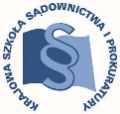 KRAJOWA SZKOŁASĄDOWNICTWA I PROKURATURY Kraków, dnia 2 czerwca 2022r.OAP-II.420.10.9.2022Patroni Koordynatorzyoraz Patroni Praktykaplikantów aplikacji prokuratorskiejDotyczy praktyk aplikantów aplikacji uzupełniającej prokuratorskiej II rocznika po 26. zjeździeW oparciu o § 2, 9 i 10 zarządzenia Dyrektora Krajowej Szkoły Sądownictwa
i Prokuratury Nr 132/2019 z dnia 15 marca 2019 roku w sprawie szczegółowych zasad odbywania praktyki przez aplikantów aplikacji sędziowskiej i prokuratorskiej, uprzejmie przedstawiam szczegółowy zakres tematyczny, który powinien być przedmiotem praktyk aplikantów aplikacji uzupełniającej prokuratorskiej, odbywanych w wymiarze 1 dnia w okresie od 26 do 30 września 2022 roku oraz 1 dnia w okresie od 3 do 7 października 2022 roku odbywanych w prokuraturach okręgowych wydziałach do spraw przestępczości gospodarczej.  Zasadniczym celem praktyk jest zaznajomienie aplikantów z czynnościami i metodyką pracy patrona oraz doskonalenie umiejętności wykorzystania wiedzy teoretycznej
i znajomości orzecznictwa. Każdorazowo praktyka winna utrwalić wiedzę zdobytą podczas bezpośrednio poprzedzających ją zajęć seminaryjnych w ramach zjazdu. Przedmiotem 26 zjazdu aplikacji uzupełniającej prokuratorskiej, który odbędzie w dniach 24-25 września  2022 roku, będą następujące zagadnienia:Prawo bankowe, wekslowe i czekowe:Rodzaje czynności bankowych, pojęcie i zakres oraz tryby zwalniania z tajemnicy bankowej, przepisy karne. Rodzaje weksli, uczestnicy zobowiązania wekslowego, zasady odpowiedzialności wekslowej. Rodzaje czeków, zastosowanie czeków w obrocie gospodarczym, przepisy karne. Odpowiedzialność podmiotów zbiorowych za czyny zabronione pod groźbą kary:Pojęcie i przesłanki odpowiedzialności podmiotu zbiorowego, przebieg postępowania, udział i uprawnienia prokuratora. Zwrot korzyści uzyskanych niesłusznie kosztem Skarbu Państwa.Zwalczanie nieuczciwej konkurencji i nieuczciwych praktyk rynkowych:Czyny nieuczciwej konkurencji, przesłanki odpowiedzialności cywilnej, przepisy karne (ujawnienie i wykorzystanie tajemnicy przedsiębiorstwa, kopiowanie zewnętrznej postaci produktu, organizowanie i kierowanie sprzedażą lawinową, stosowanie agresywnych praktyk rynkowych, zarządzanie mieniem w systemie konsorcyjnym). Ochrona konkurencji i konsumentów.Prawo własności przemysłowej:Ochrona wynalazków, wzorów użytkowych, wzorów przemysłowych, oznaczeń geograficznych i znaków towarowych, przepisy karne. Prawo autorskie i prawa pokrewne:Treść prawa autorskiego, uprawnienia osobiste i majątkowe twórcy, pojęcie i rodzaje praw pokrewnych, licencje ustawowe i umowne, system ochrony praw autorskich
i pokrewnych, organizacje zbiorowego zarządzania prawami autorskimi, przepisy karne. Ochrona usług świadczonych drogą elektroniczną. Ochrona usług opartych
i polegających na dostępie warunkowym. Celem niniejszej praktyki jest udział w czynnościach postępowania przygotowawczego podejmowanych w sprawach objętych tematyką zjazdu, w tym dot. zakresu oraz trybu zwalniania z tajemnicy bankowej oraz sporządzania wniosku prokuratora o stwierdzenie odpowiedzialności podmiotu zbiorowego. Aplikanci powinni także nabyć umiejętność odróżniania dozwolonych i niedozwolonych zachowań uczestników obrotu gospodarczego, a także gromadzenia i oceny dowodów w sprawach
o przestępstwa gospodarcze.Patroni praktyk winni zadbać, aby aplikanci w czasie praktyk mieli możliwość zapoznania się z praktyczną stroną pracy prokuratora w zakresie objętym tematyką zjazdu, 
w szczególności gdy chodzi o metodykę prowadzenia postępowania karnego w sprawach 
o wybrane przestępstwa gospodarcze. Podczas praktyk należy umożliwić aplikantom dokonywanie analizy różnorodnych stanów faktycznych i prawnych na podstawie akt. 
W zakresie tym aplikanci powinni:- oceniać i omawiać z patronem metodykę prowadzenia postępowania, a w tym także potrzebę i kierunek uzupełnienia materiału dowodowego;- sporządzać projekty incydentalnych decyzji procesowych (np. dot. środków zapobiegawczych, dowodów rzeczowych, przeszukania, zabezpieczenia majątkowego, wniosków o dokumentację objętą tajemnicą bankową itp.), a także środków zaskarżenia od decyzji sądowych wydawanych w toku postępowania przygotowawczego;- sporządzać projekty wniosków o stwierdzenie odpowiedzialności podmiotu zbiorowego; - oceniać zebrany materiał dowodowy pod kątem podjęcia decyzji kończącej postępowanie, 
a następnie sporządzać projekty takich decyzji (ważne jest zwłaszcza rozwijanie umiejętności podejmowania decyzji co do sposobu zakończenia postępowania przygotowawczego).Aplikanci powinni mieć także możliwość zapoznania się z trybem postępowania prokuratora w przedmiocie wniosku o zwolnienie z tajemnicy bankowej oraz
z postanowieniami o wstrzymaniu transakcji oraz dokonaniu blokady środków na rachunku bankowym na czas oznaczony, na podstawie przepisów ustawy z dnia 29 sierpnia 1997 r.  Prawo bankowe (t.j. Dz.U z 2021, poz. 2439 ), a także z postępowaniami prowadzonymi
o przestępstwa wymienione we wskazanej ustawie.                          Powyższe nie wyklucza powierzania aplikantom również innych zadań wynikających z normalnego toku pracy prokuratorskiej – zwłaszcza takich, z którymi dotychczas jeszcze się nie zetknęli. Zadania te jednak mogą mieć wyłącznie charakter uzupełniający w stosunku do przedmiotu praktyki określonego w programie aplikacji. Patroni zadbać powinni, by nie przeważały one w trakcie praktyki oraz aby aplikanci mogli pracować także na materiałach (sprawach), którymi patron formalnie się nie zajmuje, zwłaszcza gdyby miało to umożliwić im poznanie szerokiego zakresu zagadnień związanych nie tylko bezpośrednio z tematyką poprzedzającego zjazdu, ale też wpływających na podniesienie ich ogólnych umiejętności. Służyć ma temu również zapoznanie aplikantów z zasadami biurowości, w tym prowadzenia urządzeń ewidencyjnych w formie elektronicznej. KierownikDziału Dydaktycznego OAPMarta Zinprokurator